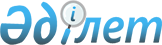 Ақкөл аудандық мәслихаттың 2019 жылғы 24 желтоқсандағы № С 49-1 "2020-2022 жылдарға арналған аудандық бюджет туралы" шешіміне өзгерістер енгізу туралыАқмола облысы Ақкөл аудандық мәслихатының 2020 жылғы 25 тамыздағы № С 60-1 шешімі. Ақмола облысының Әділет департаментінде 2020 жылғы 8 қыркүйекте № 8009 болып тіркелді
      Қазақстан Республикасының 2008 жылғы 4 желтоқсандағы Бюджет кодексінің 106-бабының 4-тармағына, "Қазақстан Республикасындағы жергілікті мемлекеттік басқару және өзін-өзі басқару туралы" Қазақстан Республикасының 2001 жылғы 23 қаңтардағы Заңынын 6-бабының 1-тармағының 1)-тармақшасына сәйкес, Ақкөл аудандық мәслихаты ШЕШІМ ҚАБЫЛДАДЫ:
      1. Ақкөл аудандық мәслихаттың "2020-2022 жылдарға арналған аудандық бюджет туралы" 2019 жылғы 24 желтоқсандағы № С 49-1 (Нормативтік құқықтық актілерді мемлекеттік тіркеу тізілімінде № 7650 тіркелген, 2020 жылғы 21 қаңтарда Қазақстан Республикасы нормативтік құқықтық актілерінің электрондық түрдегі эталондық бақылау банкінде жарияланған) шешіміне келесі өзгерістер енгізілсін:
      1 тармақ жаңа редакцияда баяндалсын:
      "1. 2020 - 2022 жылдарға арналған аудандық бюджет тиісінше 1, 2 және 3 қосымшаларға сәйкес, соның ішінде 2020 жылға келесі көлемдерде бекітілсін:
      1) кірістер – 6 361 387,9 мың теңге, соның ішінде:
      салықтық түсімдер – 464 565,0 мың теңге;
      салықтық емес түсімдер – 58 092,0 мың теңге;
      негізгі капиталды сатудан түскен түсімдер – 39 148,0 мың теңге;
      трансферттердің түсімдері – 5 799 582,9 мың теңге;
      2) шығындар – 7 605 240,0 мың теңге;
      3) таза бюджеттік кредит беру – 7 706,0 мың теңге, соның ішінде:
      бюджеттік кредиттер – 15 906,0 мың теңге;
      бюджеттік кредиттерді өтеу – 8 200,0 мың теңге;
      4) қаржы активтерімен жасалатын операциялар бойынша сальдо – 68 802,6 мың теңге, соның ішінде:
      қаржы активтерін сатып алу – 68 802,6 мың теңге;
      5) бюджеттің тапшылығы (профициті) – - 1 320 360,7 мың теңге;
      6) бюджеттің тапшылығын қаржыландыру (профицитті пайдалану) – 1 320 360,7 мың теңге.";
      көрсетілген шешімнің 1, 4, 5, 7, 8 қосымшалары осы шешімнің 1, 2, 3, 4, 5 қосымшаларына сәйкес, жаңа редакцияда баяндалсын.
      2. Осы шешім Ақмола облысының Әділет департаментінде мемлекеттік тіркелген күнінен бастап күшіне енеді және 2020 жылғы 1 қаңтардан бастап қолданысқа енгізіледі.
      "КЕЛІСІЛДІ" 2020 жылға арналған аудандық бюджет 2020 жылға арналған республикалық бюджеттен берілетін нысаналы трансферттер мен бюджеттік кредиттер 2020 жылға арналған облыстық бюджеттен аудан бюджетіне нысаналы трансферттер 2020 жылға арналған облыстық бюджеттен аудандық маңызы бар қала, ауыл, ауылдық округ бюджеттерiне нысаналы трансферттер 2020 жылға арналған аудандық бюджеттен аудандық маңызы бар қала, ауыл, ауылдық округ бюджеттерiне нысаналы трансферттер
					© 2012. Қазақстан Республикасы Әділет министрлігінің «Қазақстан Республикасының Заңнама және құқықтық ақпарат институты» ШЖҚ РМК
				
      Ақкөл аудандық мәслихаты
сессиясының төрайымы

Ш.Бердимуратова

      Ақкөл аудандық мәслихат хатшысы

Д.Салыбекова

      Ақкөл ауданының әкімі
Ақкөл аудандық мәслихаттың
2020 жылғы 25 тамыздағы
№ С 60-1 шешіміне
1-қосымшаАқкөл аудандық мәслихаттың
2019 жылғы 24 желтоқсандағы
№ С 49 - 1 шешіміне
1-қосымша
Санаты
Санаты
Санаты
Санаты
Сома
мың теңге
Сыныбы
Сыныбы
Сыныбы
Сома
мың теңге
Ішкі сыныбы
Ішкі сыныбы
Сома
мың теңге
Атаулар
Сома
мың теңге
1
2
3
4
5
I. КІРІСТЕР
6 361 387,9
1
Салықтық түсімдер
464 565,0
01
Табыс салығы
3 762,0
2
Жеке табыс салығы 
3 762,0
03
Әлеуметтiк салық
190 930,0
1
Әлеуметтiк салық
190 930,0
04
Меншiкке салынатын салықтар
202 655,0
1
Мүлікке салынатын салықтар
202 655,0
05
Тауарларға, жұмыстарға және қызметтерге салынатын iшкi салықтар
61 168,0
2
Акциздер
4 089,0
3
Табиғи және басқа да ресурстарды пайдаланғаны үшiн түсетiн түсiмдер
38 589,0
4
Кәсiпкерлiк және кәсiби қызметтi жүргiзгенi үшiн алынатын алымдар
18 204,0
5
Ойын бизнесіне салық
286,0
08
Заңдық маңызы бар әрекеттерді жасағаны және (немесе) оған уәкілеттігі бар мемлекеттік органдар немесе лауазымды адамдар құжаттар бергені үшін алынатын міндетті төлемдер
6 050,0
1
Мемлекеттік баж
6 050,0
2
Салықтық емес түсiмдер
58 092,0
01
Мемлекеттік меншіктен түсетін кірістер
6 890,0
1
Мемлекеттік кәсіпорындардың таза кірісі бөлігінің түсімдері
371,0
5
Мемлекет меншігіндегі мүлікті жалға беруден түсетін кірістер
6 379,0
7
Мемлекеттік бюджеттен берілген кредиттер бойынша сыйақылар 
9,0
9
Мемлекет меншігінен түсетін басқа да кірістер 
131,0
02
Мемлекеттік бюджеттен қаржыландырылатын мемлекеттік мекемелердің тауарларды (жұмыстарды, қызметтерді) өткізуінен түсетін түсімдер
510,0
1
Мемлекеттік бюджеттен қаржыландырылатын мемлекеттік мекемелердің тауарларды (жұмыстарды, қызметтерді) өткізуінен түсетін түсімдер
510,0
04
Мемлекеттік бюджеттен қаржыландырылатын, сондай-ақ Қазақстан Республикасы Ұлттық Банкінің бюджетінен (шығыстар сметасынан) қамтылатын және қаржыландырылатын мемлекеттік мекемелер салатын айыппұлдар, өсімпұлдар, санкциялар, өндіріп алулар
496,0
1
Мұнай секторы ұйымдарынан және Жәбірленушілерге өтемақы қорына түсетін түсімдерді қоспағанда, мемлекеттік бюджеттен қаржыландырылатын, сондай-ақ Қазақстан Республикасы Ұлттық Банкінің бюджетінен (шығыстар сметасынан) қамтылатын және қаржыландырылатын мемлекеттік мекемелер салатын айыппұлдар, өсімпұлдар, санкциялар, өндіріп алулар
496,0
06
Басқа да салықтық емес түсiмдер
50 196,0
1
Басқа да салықтық емес түсiмдер
50 196,0
3
Негізгі капиталды сатудан түсетін түсімдер
39 148,0
01
Мемлекеттік мекемелерге бекітілген мемлекеттік мүлікті сату
8 409,0
1
Мемлекеттік мекемелерге бекітілген мемлекеттік мүлікті сату
8 409,0
03
Жердi және материалдық емес активтердi сату
30 739,0
1
Жерді сату
30 739,0
4
Трансферттердің түсімдері
5 799 582,9
01
Төмен тұрған мемлекеттiк басқару органдарынан трансферттер 
0,5
3
Аудандық маңызы бар қалалардың, ауылдардың, кенттердің, аулдық округтардың бюджеттерінен трансферттер
0,5
02
Мемлекеттiк басқарудың жоғары тұрған органдарынан түсетiн трансферттер
5 799 582,4
2
Облыстық бюджеттен түсетiн трансферттер
5 799 582,4
Функционалдық топ
Функционалдық топ
Функционалдық топ
Функционалдық топ
Сома
мың теңге
Бюджеттік бағдарламалардың әкімшісі 
Бюджеттік бағдарламалардың әкімшісі 
Бюджеттік бағдарламалардың әкімшісі 
Сома
мың теңге
Бағдарлама
Бағдарлама
Сома
мың теңге
Атауы
Сома
мың теңге
1
2
3
4
5
II. Шығындар
7 605 540,0
01
Жалпы сипаттағы мемлекеттiк қызметтер 
675 483,2
112
Аудан (облыстық маңызы бар қала) мәслихатының аппараты
25 064,9
001
Аудан (облыстық маңызы бар қала) мәслихатының қызметін қамтамасыз ету жөніндегі қызметтер
25 064,9
122
Аудан (облыстық маңызы бар қала) әкімінің аппараты
263 651,5
001
Аудан (облыстық маңызы бар қала) әкімінің қызметін қамтамасыз ету жөніндегі қызметтер
261 876,5
003
Мемлекеттік органның күрделі шығыстары
1 775,0
459
Ауданның (облыстық маңызы бар қаланың) экономика және қаржы бөлімі
44 329,6
001
Ауданның (облыстық маңызы бар қаланың) экономикалық саясаттын қалыптастыру мен дамыту, мемлекеттік жоспарлау, бюджеттік атқару және коммуналдық меншігін басқару саласындағы мемлекеттік саясатты іске асыру жөніндегі қызметтер
36 026,1
003
Салық салу мақсатында мүлікті бағалауды жүргізу
1 036,0
010
Жекешелендіру, коммуналдық меншікті басқару, жекешелендіруден кейінгі қызмет және осыған байланысты дауларды реттеу 
365,0
028
Коммуналдық меншікке мүлікті сатып алу
365,0
113
Жергілікті бюджеттерден берілетін ағымдағы нысаналы трансферттер
6 537,5
492
Ауданның (облыстық маңызы бар қаланың) тұрғын үй-коммуналдық шаруашылығы, жолаушылар көлігі, автомобиль жолдары және тұрғын үй инспекциясы бөлімі
334 354,8
001
Жергілікті деңгейде тұрғын үй-коммуналдық шаруашылық, жолаушылар көлігі, автомобиль жолдары және тұрғын үй инспекциясы саласындағы мемлекеттік саясатты іске асыру жөніндегі қызметтер
19 261,8
113
Жергілікті бюджеттерден берілетін ағымдағы нысаналы трансферттер
315 093,0
494
Ауданның (облыстық маңызы бар қаланың) кәсіпкерлік және өнеркәсіп бөлімі
8 082,4
001
Жергілікті деңгейде кәсіпкерлікті және өнеркәсіпті дамыту саласындағы мемлекеттік саясатты іске асыру жөніндегі қызметтер
8 082,4
02
Қорғаныс
14 547,3
122
Аудан (облыстық маңызы бар қала) әкімінің аппараты
14 547,3
005
Жалпыға бірдей әскери міндетті атқару шеңберіндегі іс-шаралар
6 214,0
006
Аудан (облыстық маңызы бар қала) ауқымындағы төтенше жағдайлардың алдын алу және оларды жою
8 033,3
007
Аудандық (қалалық) ауқымдағы дала өрттерінің, сондай-ақ мемлекеттік өртке қарсы қызмет органдары құрылмаған елдi мекендерде өрттердің алдын алу және оларды сөндіру жөніндегі іс-шаралар
300,0
03
Қоғамдық тәртіп, қауіпсіздік, құқықтық, сот, қылмыстық-атқару қызметі
3 000,0
492
Ауданның (облыстық маңызы бар қаланың) тұрғын үй-коммуналдық шаруашылығы, жолаушылар көлігі, автомобиль жолдары және тұрғын үй инспекциясы бөлімі
3 000,0
021
Елдi мекендерде жол қозғалысы қауiпсiздiгін қамтамасыз ету
3 000,0
04
Бiлiм беру
3 627 331,2
464
Ауданның (облыстық маңызы бар қаланың) білім бөлімі
3 575 893,5
001
Жергілікті деңгейде білім беру саласындағы мемлекеттік саясатты іске асыру жөніндегі қызметтер
9 019,0
003
Жалпы білім беру
2 923 504,1
004
Ауданның (облыстық маңызы бар қаланың) мемлекеттік білім беру мекемелерінде білім беру жүйесін ақпараттандыру
10 000,0
005
Ауданның (облыстық маңызы бар қаланың) мемлекеттік білім беру мекемелер үшін оқулықтар мен оқу-әдiстемелiк кешендерді сатып алу және жеткізу
35 816,0
006
Балаларға қосымша білім беру 
79 484,6
009
Мектепке дейінгі тәрбие мен оқыту ұйымдарының қызметін қамтамасыз ету
8 900,0
015
Жетім баланы (жетім балаларды) және ата-аналарының қамқорынсыз қалған баланы (балаларды) күтіп-ұстауға қамқоршыларға (қорғаншыларға) ай сайынға ақшалай қаражат төлемі
14 953,0
018
Кәсіптік оқытуды ұйымдастыру
36 830,0
022
Жетім баланы (жетім балаларды) және ата-анасының қамқорлығынсыз қалған баланы (балаларды) асырап алғаны үшін Қазақстан азаматтарына біржолғы ақша қаражатын төлеуге арналған төлемдер
478,0
040
Мектепке дейінгі білім беру ұйымдарында мемлекеттік білім беру тапсырысын іске асыруға
397 040,8
067
Ведомстволық бағыныстағы мемлекеттік мекемелер мен ұйымдардың күрделі шығыстары
59 868,0
465
Ауданның (облыстық маңызы бар қаланың) дене шынықтыру және спорт бөлімі
43 022,7
017
Балалар мен жасөспірімдерге спорт бойынша қосымша білім беру
43 022,7
467
Ауданның (облыстық маңызы бар қаланың) құрылыс бөлімі
8 415,0
024
Бастауыш, негізгі орта және жалпы орта білім беру объектілерін салу және реконструкциялау
8 415,0
06
Әлеуметтiк көмек және әлеуметтiк қамсыздандыру
363 044,5
451
Ауданның (облыстық маңызы бар қаланың) жұмыспен қамту және әлеуметтік бағдарламалар бөлімі
348 926,2
001
Жергілікті деңгейде халық үшін әлеуметтік бағдарламаларды жұмыспен қамтуды қамтамасыз етуді іске асыру саласындағы мемлекеттік саясатты іске асыру жөніндегі қызметтер
39 381,4
002
Жұмыспен қамту бағдарламасы
95 458,5
005
Мемлекеттік атаулы әлеуметтік көмек 
53 644,0
006
Тұрғын үйге көмек көрсету
500,0
007
Жергілікті өкілетті органдардың шешімі бойынша мұқтаж азаматтардың жекелеген топтарына әлеуметтік көмек
44 290,0
010
Үйден тәрбиеленіп оқытылатын мүгедек балаларды материалдық қамтамасыз ету
800,0
011
Жәрдемақыларды және басқа да әлеуметтік төлемдерді есептеу, төлеу мен жеткізу бойынша қызметтерге ақы төлеу
1 675,0
014
Мұқтаж азаматтарға үйде әлеуметтiк көмек көрсету
53 667,1
017
Оңалтудың жеке бағдарламасына сәйкес мұқтаж мүгедектердi мiндеттi гигиеналық құралдармен қамтамасыз ету, қозғалуға қиындығы бар бірінші топтағы мүгедектерге жеке көмекшінің және есту бойынша мүгедектерге қолмен көрсететiн тіл маманының қызметтерін ұсыну
11 628,0
023
Жұмыспен қамту орталықтарының қызметін қамтамасыз ету
31 750,2
050
Қазақстан Республикасында мүгедектердің құқықтарын қамтамасыз етуге және өмір сүру сапасын жақсарту
8 974,0
054
Үкіметтік емес ұйымдарда мемлекеттік әлеуметтік тапсырысты орналастыру
7 158,0
464
Ауданның (облыстық маңызы бар қаланың) білім бөлімі
14 118,3
030
Патронат тәрбиешілерге берілген баланы (балаларды) асырап бағу 
14 118,3
07
Тұрғын үй-коммуналдық шаруашылық
2 204 862,4
451
Ауданның (облыстық маңызы бар қаланың) жұмыспен қамту және әлеуметтік бағдарламалар бөлімі
58 320,0
070
Қазақстан Республикасында төтенше жағдай режимінде коммуналдық қызметтерге ақы төлеу бойынша халықтың төлемдерін өтеу
58 320,0
467
Ауданның (облыстық маңызы бар қаланың) құрылыс бөлімі
1 987 826,7
003
Коммуналдық тұрғын үй қорының тұрғын үйін жобалау және (немесе) салу, реконструкциялау
472 103,0
004
Инженерлік-коммуникациялық инфрақұрылымды жобалау, дамыту және (немесе) жайластыру
307 238,6
005
Коммуналдық шаруашылығын дамыту
792 230,8
058
Елді мекендердегі сумен жабдықтау және су бұру жүйелерін дамыту
416 254,3
492
Ауданның (облыстық маңызы бар қаланың) тұрғын үй-коммуналдық шаруашылығы, жолаушылар көлігі, автомобиль жолдары және тұрғын үй инспекциясы бөлімі
158 715,7
003
Мемлекеттік тұрғын үй қорын сақтауды үйымдастыру
500,0
011
Шағын қалаларды жылумен жабдықтауды үздіксіз қамтамасыз ету
138 410,0
012
Сумен жабдықтау және су бұру жүйесінің жұмыс істеуі
1 300,0
018
Елдi мекендердi абаттандыру және көгалдандыру
18 006,7
031
Кондоминиум объектілеріне техникалық паспорттар дайындау
499,0
08
Мәдениет, спорт, туризм және ақпараттық кеңістiк
283 922,9
455
Ауданның (облыстық маңызы бар қаланың) мәдениет және тілдерді дамыту бөлімі
183 838,8
001
Жергілікті деңгейде тілдерді және мәдениетті дамыту саласындағы мемлекеттік саясатты іске асыру жөніндегі қызметтер
7 949,0
003
Мәдени-демалыс жұмысын қолдау
97 731,7
006
Аудандық (қалалық) кiтапханалардың жұмыс iстеуi
66 962,2
007
Мемлекеттiк тiлдi және Қазақстан халқының басқа да тiлдерін дамыту
6 695,9
032
Ведомстволық бағыныстағы мемлекеттік мекемелер мен ұйымдардың күрделі шығыстары
4 500,0
456
Ауданның (облыстық маңызы бар қаланың) ішкі саясат бөлімі
40 166,9
001
Жергілікті деңгейде ақпарат, мемлекеттілікті нығайту және азаматтардың әлеуметтік сенімділігін қалыптастыру саласында мемлекеттік саясатты іске асыру жөніндегі қызметтер
13 989,1
002
Мемлекеттік ақпараттық саясат жүргізу жөніндегі қызметтер
9 000,0
003
Жастар саясаты саласында іс-шараларды іске асыру
17 177,8
465
Ауданның (облыстық маңызы бар қаланың) дене шынықтыру және спорт бөлімі
59 917,2
001
Жергілікті деңгейде дене шынықтыру және спорт саласындағы мемлекеттік саясатты іске асыру жөніндегі қызметтер
6 860,2
006
Аудандық (облыстық маңызы бар қалалық) деңгейде спорттық жарыстар өткiзу
2 100,0
007
Әртүрлi спорт түрлерi бойынша аудан (облыстық маңызы бар қала) құрама командаларының мүшелерiн дайындау және олардың облыстық спорт жарыстарына қатысуы
50 957,0
10
Ауыл, су, орман, балық шаруашылығы, ерекше қорғалатын табиғи аумақтар, қоршаған ортаны және жануарлар дүниесін қорғау, жер қатынастары
75 087,3
459
Ауданның (облыстық маңызы бар қаланың) экономика және қаржы бөлімі
5 667,9
099
Мамандарға әлеуметтік қолдау көрсету жөніндегі шараларды іске асыру
5 667,9
462
Ауданның (облыстық маңызы бар қаланың) ауыл шаруашылығы бөлімі
39 057,2
001
Жергілікті деңгейде ауыл шаруашылығы саласындағы мемлекеттік саясатты іске асыру жөніндегі қызметтер
39 057,2
463
Ауданның (облыстық маңызы бар қаланың) жер қатынастары бөлімі
26 007,8
001
Аудан (облыстық маңызы бар қала) аумағында жер қатынастарын реттеу саласындағы мемлекеттік саясатты іске асыру жөніндегі қызметтер
9 452,6
003
Елдi мекендердi жер-шаруашылық орналастыру
11 405,2
006
Аудандардың, облыстық маңызы бар, аудандық маңызы бар қалалардың, кенттердiң, ауылдардың, ауылдық округтердiң шекарасын белгiлеу кезiнде жүргiзiлетiн жерге орналастыру
5 150,0
473
Ауданның (облыстық маңызы бар қаланың) ветеринария бөлімі
4 354,4
001
Жергілікті деңгейде ветеринария саласындағы мемлекеттік саясатты іске асыру жөніндегі қызметтер
4 054,4
007
Қаңғыбас иттер мен мысықтарды аулауды және жоюды ұйымдастыру
300,0
11
Өнеркәсіп, сәулет, қала құрылысы және құрылыс қызметі
43 240,8
467
Ауданның (облыстық маңызы бар қаланың) құрылыс бөлімі
20 052,0
001
Жергілікті деңгейде құрылыс саласындағы мемлекеттік саясатты іске асыру жөніндегі қызметтер
20 052,0
468
Ауданның (облыстық маңызы бар қаланың) сәулет және қала құрылысы бөлімі
23 188,8
001
Жергілікті деңгейде сәулет және қала құрылысы саласындағы мемлекеттік саясатты іске асыру жөніндегі қызметтер
8 058,8
003
Аудан аумағында қала құрылысын дамыту схемаларын және елді мекендердің бас жоспарларын әзірлеу
15 130,0
12
Көлiк және коммуникация
103 578,2
492
Ауданның (облыстық маңызы бар қаланың) тұрғын үй-коммуналдық шаруашылығы, жолаушылар көлігі, автомобиль жолдары және тұрғын үй инспекциясы бөлімі
103 578,2
023
Автомобиль жолдарының жұмыс істеуін қамтамасыз ету
94 578,2
024
Кентiшiлiк (қалаiшiлiк), қала маңындағы ауданiшiлiк қоғамдық жолаушылар тасымалдарын ұйымдастыру
9 000,0
13
Басқалар
19 000,0
459
Ауданның (облыстық маңызы бар қаланың) экономика және қаржы бөлімі
19 000,0
012
Ауданның (облыстық маңызы бар қаланың) жергілікті атқарушы органының резерві 
19 000,0
14
Борышқа қызмет көрсету
8 007,8
459
Ауданның (облыстық маңызы бар қаланың) экономика және қаржы бөлімі
8 007,8
021
Жергілікті атқарушы органдардың облыстық бюджеттен қарыздар бойынша сыйақылар мен өзге де төлемдерді төлеу бойынша борышына қызмет көрсету 
8 007,8
15
Трансферттер
184 434,4
459
Ауданның (облыстық маңызы бар қаланың) экономика және қаржы бөлімі
184 434,4
006
Пайдаланылмаған (толық пайдаланылмаған) нысаналы трансферттерді қайтару
191,4
038
Субвенциялар
184 220,0
054
Қазақстан Республикасының Ұлттық қорынан берілетін нысаналы трансферт есебінен республикалық бюджеттен бөлінген пайдаланылмаған (түгел пайдаланылмаған) нысаналы трансферттердің сомасын қайтару
23,0
III. Таза бюджеттiк кредит беру 
7 706,0
Бюджеттiк кредиттер 
15 906,0
10
Ауыл, су, орман, балық шаруашылығы, ерекше қорғалатын табиғи аумақтар, қоршаған ортаны және жануарлар дүниесін қорғау, жер қатынастары
15 906,0
459
Ауданның (облыстық маңызы бар қаланың) экономика және қаржы бөлімі
15 906,0
018
Мамандарды әлеуметтік қолдау шараларын іске асыру үшін бюджеттік кредиттер
15 906,0
Бюджеттiк кредиттерді өтеу 
8 200,0
5
Бюджеттiк кредиттерді өтеу 
8 200,0
1
Бюджеттiк кредиттерді өтеу 
8 200,0
1
Мемлекеттік бюджеттен берілген бюджеттік кредиттерді өтеу
8 200,0
IV. Қаржы активтерiмен жасалатын операциялар бойынша сальдо 
68 802,6
Қаржы активтерiн сатып алу 
68 802,6
13
Басқалар
68 802,6
492
Ауданның (облыстық маңызы бар қаланың) тұрғын үй-коммуналдық шаруашылығы, жолаушылар көлігі, автомобиль жолдары және тұрғын үй инспекциясы бөлімі
68 802,6
065
Заңды тұлғалардың жарғылық капиталын қалыптастыру немесе ұлғайту
68 802,6
V. Бюджеттің тапшылығы (профициті)
-1 320 360,7
VI. Бюджеттің тапшылығын қаржыландыру (профицитті пайдалану)
1 320 360,7Ақкөл аудандық мәслихаттың
2020 жылғы 25 тамыздағы
№ С 60-1 шешіміне
2-қосымшаАқкөл аудандық мәслихаттың
2019 жылғы 24 желтоқсандағы
№ С 49-1 шешіміне
4-қосымша
Атауы
Сома
мың теңге
1
2
Барлығы
1 307 861,9
Ағымдағы нысаналы трансферттер
747 906,9
оның iшiнде:
Ауданның (облыстық маңызы бар қаланың) білім бөлімі
543 711,0
Орта білім беру ұйымдарын жан шакқандарғы қаржыландыруды сынақтан өткізуге 
1 864,0
Мемлекеттік мектепке дейінгі білім беру ұйымдары педагогтерінің еңбегіне ақы төлеуді ұлғайтуға 
42 456,0
Мемлекеттік мектепке дейінгі білім беру ұйымдарының педагогтеріне біліктілік санаты үшін қосымша ақы төлеуге
3 452,0
Мемлекеттік орта білім беру ұйымдары педагогтерінің еңбегіне ақы төлеуді ұлғайтуға
286 217,0
 Мемлекеттік орта білім беру ұйымдарының педагогтеріне біліктілік санаты үшін қосымша ақы төлеуге
209 722,0
Ауданның (облыстық маңызы бар қаланың) жұмыспен қамту және әлеуметтік бағдарламалар бөлімі
188 560,9
Мемлекеттік атаулы әлеуметтік көмекті төлеуге, оның ішінде:
44 964,0
мемлекеттік атаулы әлеуметтік көмекті төлеуге
16 203,0
кепілдік берілген әлеуметтік топтамаға, оның ішінде төтенше жағдайға байланысты азық-түлік-тұрмыстық жиынтықтармен қамтамасыз етуге
28 761,0
Мүгедектерді міндетті гигиеналық құралдармен қамтамасыз ету нормаларын ұлғайтуға
5 494,0
Ымдау тілі маманының қызмет көрсетуге
784,0
Техникалық көмекшi (компенсаторлық) құралдар Тiзбесiн кеңейтуге
2 696,0
Үкіметтік емес ұйымдарда мемлекеттік әлеуметтік тапсырысты орналастыруға 
4 960,0
Еңбек нарығын дамытуға, оның iшiнде:
60 189,9
жалақыны ішінара субсидиялауға және жастар практикасына
24 248,0
Қазақстан Республикасының Үкіметі айқындаған өңірлерге ерікті түрде қоныс аударатын адамдарға және қоныс аударуға жәрдемдесетін жұмыс берушілерге мемлекеттік қолдау шараларын көрсетуге
662,9
NEET санатындағы жастарға және табысы аз көпбалалы отбасыларға, табысы аз еңбекке қабілетті мүгедектерге жаңа бизнес-идеяларды жүзеге асыру үшін гранттар
9 279,0
қоғамдық жұмыс
26 000,0
Үкіметтік емес ұйымдарда мемлекеттік әлеуметтік тапсырысты орналастыруға 
11 153,0
төтенше жағдай режимінде коммуналдық қызметтерге ақы төлеу бойынша халықтың төлемдерін өтеуге берілетін
58 320,0
Ауданның (облыстық маңызы бар қаланың) мәдениет және тілдерді дамыту бөлімі
15 635,0
Мемлекеттік мәдениет ұйымдарының және архив мекемелерінің басқарушы және негізгі персоналына мәдениет ұйымдарындағы және архив мекемелеріндегі ерекше еңбек жағдайлары үшін лауазымдық айлықақысына қосымша ақылар белгілеуге
15 635,0
Дамытуға арналған нысаналы трансферттер
544 049,0
оның iшiнде:
Ауданның (облыстық маңызы бар қаланың) құрылыс бөлімі
544 049,0
Инженерлік-коммуникациялық инфрақұрылымды дамытуға және (немесе) жайластыруға
228 955,0
 Елді мекендерді сумен жабдықтау және су бұру жүйелерін дамытуға 
315 094,0
Бюджеттік кредиттер
15 906,0
оның iшiнде:
Ауданның (облыстық маңызы бар қаланың) экономика және қаржы бөлімі
15 906,0
Мамандарды әлеуметтік қолдау шараларын іске асыру үшін
15 906,0Ақкөл аудандық мәслихаттың
2020 жылғы 25 тамыздағы
№ С 60-1 шешіміне
3-қосымшаАқкөл аудандық мәслихаттың
2019 жылғы 24 желтоқсандағы
№ С 49-1 шешіміне
5-қосымша
Атауы
Сома мың теңге
1
2
Барлығы
1 363 582,5
Ағымдағы нысаналы трансферттер
1 060 777,2
оның iшiнде:
Аудан (облыстық маңызы бар қала) әкімінің аппараты
110 000,0
"Smart Aqkol" коммуналдық мемлекеттік мемемесін қамтамасыз етуге
110 000,0
Ауданның (облыстық маңызы бар қаланың) білім бөлімі
570 196,0
Мектепке дейінгі және орта білім беру ұйымдарын бейнебақылау жүйелермен қамтамасыз ету
10 000,0
Ақкөл ауданын мектеп қазандықтары үшін жабдықтар сатып алуға және қазандықтарды орнатуға
26 567,0
Ақкөл ауданының мектептеріне көмір сатып алу
36 700,0
Бiлiм беру объектілеріне мектеп автобустарын сатып алуға берілетін ағымдағы
13 065,0
Мектептерде IT-сыныптарын ашуға
4 677,0
Аз қамтылған отбасынан шыққан мектеп оқушыларын ыстық тамақпен қамтамасыз етуге
8 029,0
1-сынып оқушыларын ыстық тамақпен қамтамасыз етуге
13 144,0
Аз қамтылған отбасынан шыққан мектеп оқушыларын мектеп формасымен және кеңсе тауарларымен қамтамасыз етуге
11 005,0
"Денсаулық пен тіршілік дағдыларын қалыптастыру, сонымен қатар кәмелетке толмаған жасөспірімдер арасында өзіне-өзі қол жұмсаудың алдын алу" бағдарламасын енгізуге берілген ағымдағы
2 076,0
Мектептерге компьютерлерді сатып алуға
16 300,0
Робототехника кабинеттерді сатып алуға
3 873,0
Ресурстық орталықтарды жарақтандыруға
6 630,0
Мемлекеттік мектепке дейінгі білім беру ұйымдарының педагог қызметкерлердің 42 күнтізбелік күнге ұзақтығы 56 күнге дейін жыл сайынғы ақылы еңбек демалысын ұлғайтуға
10 111,0
Жаңартылған білім беру мазмұн жағдайында бастауыш, негізгі және жалпы орта білімнің оқу бағдарламаларын іске асыратын білім беру ұйымдарының мұғалімдеріне қосымша ақы төлеуге
307 051,0
Мектеп педагог-психологтарына лауазымдық жалақысы мөлшерін ұлғайтуға
3 813,0
Жаратылыстану-математикалық бағыттағы пәндерді ағылшын тілінде оқытқаны үшін қосымша ақы төлеуге
4 391,0
Магистр дәрежесі бар мұғалімдерге үшін қосымша ақы төлеуге
492,0
Жас мұғалімдерге тәлімгерлік үшін мұғалімдерге үшін қосымша ақы төлеуге
3 522,0
Бастауыш, негізгі және жалпы орта білім беру ұйымдарының қызметкерлеріне сынып жетекшілігі үшін қосымша ақыны ұлғайтуға 
7 393,0
Бастауыш, негізгі және жалпы орта білім беру ұйымдарының қызметкерлеріне дәптер мен жазба жұмыстарын тексергені үшін қосымша ақы төлеуге 
4 357,0
Білім беру объектілерін жөндеуге
77 000,0
Ауданның (облыстық маңызы бар қаланың) жұмыспен қамту және әлеуметтік бағдарламалар бөлімі
36 865,5
Көпбалалы аналарды және көпбалалы отбасылардын балаларын жеңілдікпен жол жүруін қамтамасыз етуге берілген ағымдағы
11 328,0
 Ұлы Отан соғысындағы Жеңістің 75-жылдығына орай бір жолғы материалдық көмекке төлеуге ағымдағы 
1 000,0
Халықты жұмыспен қамту орталықтарында әлеуметтік жұмыс жөніндегі консультанттар мен ассистенттерді еңгізуге
11 779,0
Қыска мерзімдік кәсіби оқытуды іске асыруға
8 001,0
Қоныс аударушылар мен оралмандар үшін тұрғын үйді жалдау (жалға алу) бойынша демеу-қаржы шығындарын өтеуге 
1 077,5
Мемлекеттік атаулы әлеуметтік көмек төлеміне
3 680,0
Ауданның (облыстық маңызы бар қаланың) экономика және қаржы бөлімі
2 450,0
Бюджеттік атқару есебінің бірыңғай ақпараттық алаңнын енгізуге
2 450,0
Ауданның (облыстық маңызы бар қаланың) сәулет және қала құрылысы бөлімі
15 130,0
Даму және құрылыс салу схемаларын әзірлеуге
15 130,0
Ауданның (облыстық маңызы бар қаланың) тұрғын үй-коммуналдық шаруашылығы, жолаушылар көлігі, автомобиль жолдары және тұрғын үй инспекциясы бөлімі
326 135,7
Жылумен жабдықтайтын кәсіпорындардың жылу беру мезгілінің аяқталуға
10 000,0
Жылумен жабдықтайтын кәсіпорындардың жылу беру мезгіліне дайындалуға
68 410,0
Су тасқынына қарсы іс-шаралар жүргізу
10 000,0
Сумен жабдықтау және су бұру жүйесін жөндеуге
95 000,0
Тұрғын үй-коммуналдық шаруашылықты дамытуға
58 457,5
 Автомобиль жолдарын жөндеуге әзірлеуге
84 268,2
Нысаналы даму трансферттерi
302 805,3
оның iшiнде:
Ауданның (облыстық маңызы бар қаланың) құрылыс бөлімі
236 930,3
Инженерлік-коммуникациялық инфрақұрылымды дамытуға және (немесе) жайластыруға
39 960,8
Коммуналдық тұрғын үй қорының тұрғын үйін салуға және (немесе) реконструкциялауға 
57 620,2
Ауылдық елді мекендердегі сумен жабдықтау жүйелерін дамытуға
139 349,3
Ауданның (облыстық маңызы бар қаланың) тұрғын үй-коммуналдық шаруашылығы, жолаушылар көлігі, автомобиль жолдары және тұрғын үй инспекциясы бөлімі
65 875,0
Тұрғын үй-коммуналдық шаруашылықты дамытуға
65 875,0Ақкөл аудандық мәслихаттың
2020 жылғы 25 тамыздағы
№ С 60-1 шешіміне
4-қосымшаАқкөл аудандық мәслихаттың
2019 жылғы 24 желтоқсандағы
№ С 49-1 шешіміне
7-қосымша
Атауы
Сома
мың теңге
1
2
Барлығы
194 940,7
Ағымдағы нысаналы трансферттер
194 940,7
оның iшiнде:
Ауданның (облыстық маңызы бар қаланың) экономика және қаржы бөлімі
2 450,0
Бюджеттің атқарылуын есепке алудың бірыңғай ақпараттық алаңын енгізуге берілген ағымдағы
2 450,0
Ауданның (облыстық маңызы бар қаланың) тұрғын үй-коммуналдық шаруашылығы, жолаушылар көлігі, автомобиль жолдары және тұрғын үй инспекциясы бөлімі
192 490,7
Су тасқынына қарсы іс-шаралар жүргізу
10 000,0
Сумен жабдықтау және су бұру жүйесін жөндеуге
95 000,0
Тұрғын үй-коммуналдық шаруашылықты дамытуға
58 457,5
 Автомобиль жолдарын жөндеуге әзірлеуге
29 033,2Ақкөл аудандық мәслихаттың
2020 жылғы 25 тамыздағы
№ С 60-1 шешіміне
5-қосымшаАқкөл аудандық мәслихаттың
2019 жылғы 24 желтоқсандағы
№ С 49-1 шешіміне
8-қосымша
Атауы
Сома
мың теңге
1
2
Барлығы
126 689,8
Ағымдағы нысаналы трансферттер
126 689,8
оның iшiнде:
Ауданның (облыстық маңызы бар қаланың) тұрғын үй-коммуналдық шаруашылығы, жолаушылар көлігі, автомобиль жолдары және тұрғын үй инспекциясы бөлімі
122 602,3
Мемлекеттік тұрғын үй қорын сақтауды үйымдастыру
8 000,0
Елдi мекендердегі көшелердi жарықтандыру
3 360,7
Елді мекендердің санитариясын қамтамасыз ету
20 114,0
Елді мекендерді сумен жабдықтауды ұйымдастыру
237,6
Елдi мекендердi абаттандыру және көгалдандыру
38 600,0
Автомобиль жолдарының жұмыс істеуін қамтамасыз ету
52 290,0
Ауданның (облыстық маңызы бар қаланың) экономика және қаржы бөлімі
4 087,5
Мемлекеттік органдардың қызметін қолдау
4 087,5